________________________________________(ime i prezime / tvrtka podnositelja zahtjeva)________________________________________(adresa)________________________________________(OIB; obvezno polje!)________________________________________(kontakt-broj, e-mail adresa)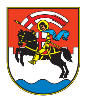 GRAD ZADARUpravni odjel za prostorno uređenje i graditeljstvoOdsjek za provedbu dokumenata prostornog uređenja i gradnjeZAHTJEVza izdavanje uporabne dozvoleMolim da se, temeljem odredbi Zakona o gradnji (NN 153/13, 20/17, 39/19, 125/19) izda uporabna dozvola za građevinu izgrađenu/rekonstruiranu na:katastarskoj čestici: ________________________________ u katastarskoj općini: ___________________.Namjena građevine je: __________________________________________________________________.Zahtjevu prilažem:1. fotokopiju građevinske dozvole, odnosno primjerak glavnog projekta za građevinu koja se može graditi ili radove koji se mogu izvoditi bez građevinske dozvole na temelju glavnog projekta2. podatke o sudionicima u gradnji3. pisanu izjavu izvođača o izvedenim radovima i uvjetima održavanja građevine4. završno izvješće nadzornog inženjera o izvedbi građevine5. izjavu ovlaštenog inženjera geodezije da je građevina smještena na građevnoj čestici, odnosno unutar obuhvata zahvata u prostoru u skladu s građevinskom dozvolom, odnosno glavnim projektom6. geodetsku snimku izvedenog stanja građevine ili geodetski elaborat i/ili drugi akt određen posebnim propisima na temelju kojega se u katastru, odnosno katastru infrastrukture i zemljišnoj knjizi evidentiraju zgrade, druge građevine, odnosno način korištenja zemljišta s podacima o lomnim točkama građevine, građevne čestice, odnosno obuhvata zahvata u prostoru prikazane u GML formatu u elektroničkom obliku7. dokaz da je u katastru formirana građevna čestica, ako se radi o građevini za koju se lokacijskom dozvolom određuje obuhvat zahvata u prostoru unutar kojega se parcelacijskim elaboratom formira građevna čestica, osim za izdavanje privremene uporabne dozvole iz članka 145. stavka 1. podstavka 2. ovoga Zakona i8. energetski certifikat zgrade, ako se zahtjev podnosi za zgradu koja mora ispunjavati zahtjeve energetske učinkovitosti9. upravnu pristojbu Tar. br. 1. i 2. (20 kn (2,65 €) + 50 kn (6,64 €)) ili 70,00 kn (9,29 €)(Napomena: za podneske koje stranke upućuju elektroničkim putem u sustavu e-Građani potrebno je dostaviti samo upravnu pristojbu po Tarifnom broju 2. u iznosu 50 kn (6,64 €))Uplata upravne pristojbe može se izvršiti državnim biljezima, općom uplatnicom (gotovinski nalog) ili putem internetskog bankarstva (bezgotovinski nalog) izravno na sljedeći račun: IBAN HR1210010051863000160, model HR64, a u pozivu na broj potrebno je naznačiti: 5002-35724-OIB.Opis plaćanja: ime podnositelja, namjena uplate prema vrsti zahtjeva/k.č. i k.o.Potvrdu o izvršenoj transakciji dostaviti na e-mail: pisarnica@grad-zadar.hr.U Zadru, _________________________________.______________________________(potpis)